University of Illinois Springfield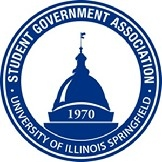 Student Government Association Resolution #16Menstrual Map TablingResolution Sponsor: Undergraduate Student Senator Leslie HerreraCo-Sponsor: President Aislinn DiazWhereas, there is a lack of attention in regards to providing menstrual products on campus and,Whereas, locations providing menstrual products need to be highlighted for the benefit of students and,Whereas, students access to menstrual products on campus should not be limited and,Whereas, multiple students have made complaints in regards to the lack of menstrual products in campus buildingsTherefore, Be It Resolved, that a tabling event take place to distribute menstrual maps and menstrual products and,Be It Further Resolved, that SGA allocate $150 for menstrual products with any unused amounts being returned to the SGA. ______________________                                                          ______________________Signature of Secretary							Signature of President